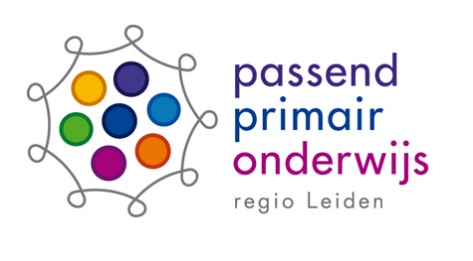 Aanvraag onderwijsspecialist voor het jonge kind ( nog niet aangemeld bij een basisschool)Voorschoolse voorziening:Voornaam kind:Achternaam kind:Geboortedatum: Geslacht: Urgentie: 1 (heel urgent)– 2 (beetje urgent)- 3 (kan rustig opgepakt wordenIntensiteit: eenvoudig / matig / ingewikkeld.Vraag van de voorschoolse voorziening:Waartoe wordt de OS uitgenodigd?Korte toelichting op kind/ situatie:(betrokkenheid hulpverlening of andere externen, hoe is relatie met ouders en voorschool, hoe staan ouders erin, staat het kind op een wachtlijst voor onderzoek of plaatsing binnen zorg, is verlenging op de voorschoolse voorziening mogelijk? ).Opmerking: (indien van toepassing)Versie september 2023